KARSTULAN 
VARHAISKASVATUS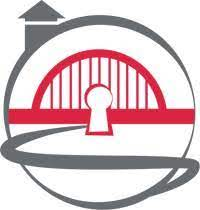 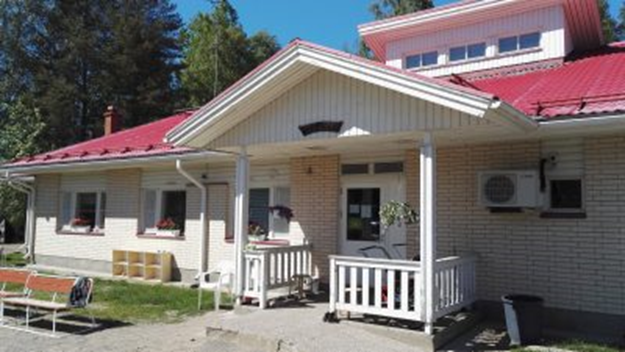 Vuoropäiväkoti Rypäle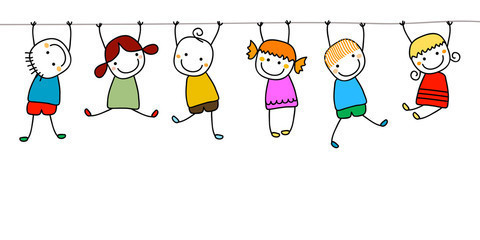 Viikarit 0-3 –vuotiaiden ryhmä
	Vekkulit 3-6 –vuotiaiden ryhmäRypäleen henkilökunta:Varhaiskasvatuksen opettaja Pirjo Sorsa Varhaiskasvatuksen lastenhoitajat: Sirpa SironenJenni Siminson Anne TolmonenTerhi TarvainenVarhaiserityisopettaja Merja Antila (maanantaisin)Vuoropäiväkoti Rypäle
p. 044 459 6659VIIKAREIDEN PÄIVÄJÄRJESTYS5.oo		Hoitopäivä alkaa8.-8.30		Aamupala9.00-9.30		Ohjattu toiminta9.40-11		Ulkoilua11		Lounas11.45 		Satuhetki12.00-14.00	Päivälepo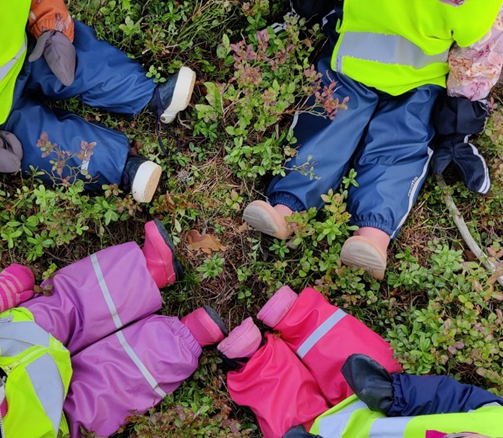 14.00 		Välipala14.30		Leikkiä, pelejä, ulkoilua17.30		Päivällinen19.30		IltapalaVEKKULEIDEN PÄIVÄJÄRJESTYS5.00		Hoitopäivä alkaa8.-8.30		Aamupala9.15-10.00		Ohjattu toiminta10.00-11.30	Ulkoilua11.30		Lounas12.00		Satuhetki12.15-13.00	Päivälepo13.00-14.00	Rauhallisia leikkejä14.00		Välipala14.30		Leikkiä, pelejä, ulkoilua17.30		Päivällinen 19.30		IltapalaMikäli lapsen hoitoajat eivät ajoitu Rypäleen ruokailuaikoihin, huolehtivat vanhemmat lapsen ruokailusta. Päivällinen tarjotaan niille lapsille, joiden hoitoaika jatkuu klo 18.00 asti. Iltaisin lasten kanssa pelaillaan, ulkoillaan ja leikitään.HOITOAJATVuorohoidossa lasten hoitoajat perustuvat vanhempien työvuoroihin. Lapsi voi olla hoidossa aina, kun molemmat vanhemmat ovat työssä sekä yövuoron jälkeen vanhempien nukkumisajan. Vuorohoidossa erityistä huomiota kiinnitetään perusturvallisuuden luomiseen. Vuorohoidolla tarkoitetaan aamuhoitoa (ennen 
klo 7), iltahoitoa (klo 17 jälkeen) sekä viikonloppuhoitoa. Vuorohoitoon ei ole subjektiivista oikeutta ja sitä ei voi käyttää perheen vapaa-ajan menoihin tai vanhemman sairasloman tai vapaapäivän aikana. Luotamme vanhempien ilmoituksiin, mutta jos vuorohoidon osalta ilmenee väärinkäyttöä, asiaan puututaan.Vuorohoitoa järjestetään ennalta ilmoitettujen hoitoaikojen mukaisiin päivähoidon tarpeisiin. Seuraavan viikon hoitoajat tulee ilmoittaa viimeistään tiistaina klo. 8 mennessä. Henkilökunnan työvuorot laaditaan vanhempien määräaikaan ilmoittamien hoitoaikojen mukaan. Määräajan jälkeen ilmoitettuihin hoidon tarpeisiin ja hoitoajan muutoksiin ei voida sitoutua. Hoito järjestetään, mikäli se henkilökunnan työvuorojen ja jo ilmoitetun lapsiryhmän mukaan on mahdollista. Jos ilmoitusajan jälkeen tulee tarvetta muulle hoidolle, johtuen työajanmuutoksesta (joka tapahtuu työnantajan toimesta/esityksestä), ole yhteydessä varhaiskasvatusjohtajaan. Muuttuneista hoitoajoista ja työvuoron muutoksista tulee ilmoittaa välittömästi Rypäleeseen. Viikoittain lapselle tulisi olla vähintään kaksi vapaapäivää. SAIRAUDET JA MUUT POISSAOLOTSairasta lasta ei voi tuoda missään tilanteessa hoitoon. Pääsääntönä voidaan pitää sitä, että lapsen on oltava kotona yksi kuumeeton päivä ja hänen on pystyttävä osallistumaan normaaliin toimintaan, myös ulkoiluun. Mikäli lapsi sairastuu päivän aikana, otetaan päiväkodista yhteys vanhempaan ja lapsi haetaan tällöin kotiin. Mikäli lapsi on pois päivähoidosta sairauden tai jonkin muun syyn takia, on päiväkotiin hyvä aina ilmoittaa. Tämä koskee myös tilannetta, missä lapsi tulee hoitoon normaalia myöhäisempään aikaan. Ajantasaisen koronaohjeistuksen löydät Karstulan kunnan sekä Terveyden ja hyvinvoinnin laitoksen -sivuilta.RUOKAILURypäleeseen tulee ruoka sairaalan keittiöltä. Rypäleessä sääntönä on se, että ruokaa täytyy ainakin haistaa ja rohkeimpia kannustetaan myös maistamaan. Näin lapset oppivat pikkuhiljaa laajentamaan ruokavaliotaan. VAATETUSLapselle on hyvä varata varavaatteita hoitoon tarpeen mukaan. Naulakoista löytyy valkoiset korit varavaatteita varten. Tarkistattehan varavaatetilanteen joka viikko! Ulkoilemme lähestulkoon säässä kuin säässä. Säänmukainen pukeutuminen mahdollistaa lapsille mukavia ulkoiluhetkiä.  Kaikissa ulkovaatteissa ja kengissä tulee olla lapsen nimi! Pahitteeksi se ei ole myöskään sisävaatteissa. Meillä on huoli,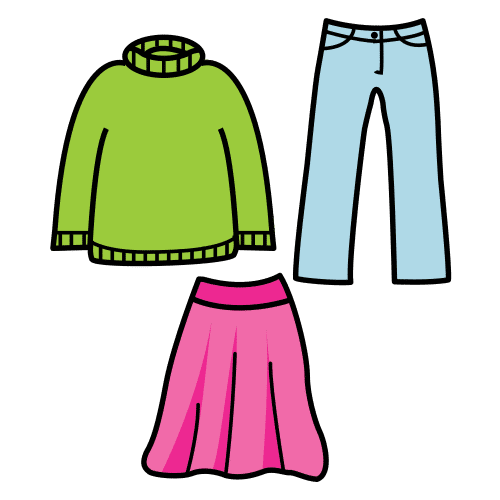 pelaa ei vaatteiden merkkauspuoli.Vaikka kuinka mietttisi, raapisi tukkaa,muista ei jokaista paitaa, sukkaa.Kovasti meitäkin harmittaisi,jos lapsenne vääriä vaatteita saisi.Siis kynä käteen ja nimiä peliin,niin vaatteita löytyy joka keliin!LELUTUnilelut ovat Rypäleessä kaksi viikkoa kerrallaan, jonka jälkeen unilelut lähtevät koteihin pesuun. Oman lelun voi tuoda oman ryhmän leikinpäivänä. (EI KORONA AIKANA). Lelut on hyvä nimikoida, jotta lelu löytää omistajansa. Vanhempi päättää, onko lelu sellainen, jonka voi tuoda hoitoon. Valintaa tehdessä on hyvä huomioida se, että lelu on turvallinen ja ettei se mene helposti rikki. Lasta on hyvä valmistella kotona myös siihen, että hoitoon tuotavaa lelua täytyy ostava välillä lainata myös toisille hoidossa oleville lapsille. Mikäli lelu on joutunut päivän aikana hukkaan, vastaavat vanhemmat yhdessä lapsensa kanssa sen etsimisestä, sillä työntekijöillä ei ole mahdollisuutta irrottautua ryhmästä ulkoa sitä etsimään. Hoidon sääntöihin kuuluu, että lapset eivät vaihda päivän aikana keskenään omia leluja kotiin vietäviksi. Nämä säännöt tulisi vanhempien käydä lastensa kanssa läpi, jotta turhilta väärinymmärryksiltä ja suruilta vältytään. 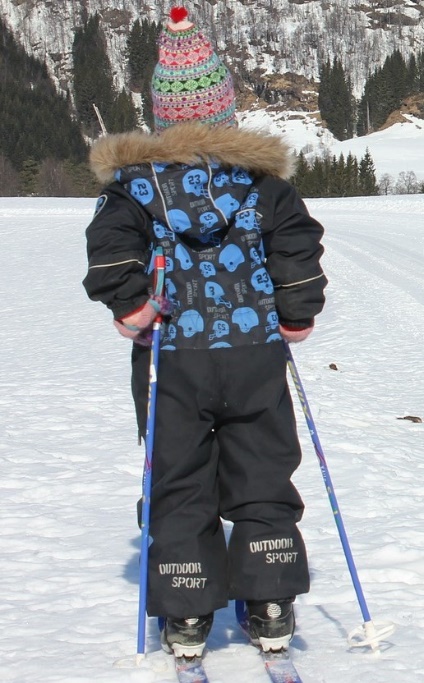 TALVILIIKUNTAVÄLINEETTalven säästä riippuen Rypäleessä hiihdetään. Luistelemassa käymme jäähallilla. On tärkeää, että lapsilla on hyvät ja toimivat sukset ja luistimet. Luisteltaessa on ristikollinen kypäräpakko. Myös talviliikuntavälineet on syytä nimikoida. Luistelemaan otamme mukaan lapset, jotka ovat luistelua vähintään kerran huoltajan kanssa kokeilleet.TIEDOTTAMINEN Rypäleen vanhemmille on oma Rypäle info whatsupp-ryhmä tiedottamista varten. Ryhmässä julkaistaan viikko-ohjelmat sekä tiedotetaan ajankohtaisista asioista. Maanantaisin kerrotaan kuluneesta viikosta viikkotiedotteen muodossa. Rypäleen eteisen seinällä on ilmoitustaulu, josta löytyy samat tiedotteet kuin whatsupp-ryhmästä. Henkilökunnan tavoitat soittamalla ja viestitse.DOKUMENTOINTIRypäleen jokaisella lapsella on kasvunkassi, johon laitetaan muun muassa askarteluja, tärkeitä piirustuksia, arjen huomioita lapsesta ja hänen kehityksestään sekä joitakin valokuvia. Kasvunkassit annetaan huoltajille puolivuosittain. VIIKKO-OHJELMA MAANANTAINA 
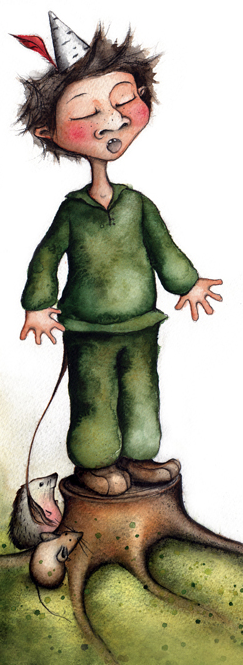 Viikareilla (0-3v.) on kädentaitoja. Kädentaidot pitävät sisällään laajan skaalan toimintaa. Se voi olla esimerkiksi askartelua, muovailua, maalaamista, värittämistä, kynäharjoituksia, pujottelua, pelailua, tieteellisiä kokeiluja jne.Vekkuleilla (3-6v.) on metsämörriretki. Metsämörri on satuhahmo ja luonnon ystävä, joka elelee Rypäleen viereisessä pururadan metsässä. Hän lähettelee välillä lapsille kirjeitä ja järjestää heille metsään kivaa tekemistä. Mukaan retkille tarvitaan pieni reppu, johon pakataan istuinalusta, pienet eväät (lapsen käden kokoinen leipä ja vesi) ja varahanskat. Jalkaan aina kumisaappaat! Muistakaa myös lämmin ja säänmukainen vaatetus. Rypäleessä Suomen Ladun kouluttamia Metsämörri-ohjaajia ovat Jenni, Anne, Sirpa ja Pirjo.TIISTAINAViikareilla ja vekkuleilla harjoitellaan ilmaisun monia muotoja. Se pitää sisällään muun muassa lauluhetkiä, musisointia, kokkikerhoa, draamaa ja teatteria. Vaihdellen toimitaan omissa ryhmissä ja koko talon yhteisissä toimintatuokioissa.KESKIVIIKKONAViikareilla on Nuppusretki. Nuppustyttö on konkreettisesti pieni nukke, joka on Metsämörrin hyvä ystävä. Nuppusretket ovat osa Metsämörritoimintaa. Nuppustyttö on luonnon ystävä, joka kulkee retkille lasten hupuissa. Nuppustytön matkassa ihastellaan ja tutkitaan luontoa sekä tehdään erilaisia luontotehtäviä. Mukaan retkille sama varustus kuin vekkuleille metsämörriretkille.Vekkuleilla on kädentaitoja. TORSTAINAJumppapäivä Evankelisen opiston salissa. Jumppasalille lähtevät kaikki lapset. Viikarit jumppaavat klo 9.30-10.15 ja vekkulit 10.15-11. Jumppa voi sisältää erilaisia temppuratoja, liikuntaleikkejä, eri liikuntavälineisiin tutustumista, valokuvasuunnistusta jne. Jumppapäivänä on hyvä olla mukana kevyempää vaihtovaatetta, kuten t-paita ja shortsit. Jumppaamme aina avojaloin! Emme suosi sukkahousuja jumppapäivänä. Jumppasalille kuljemme rattain ja jalkaisin. Syksyisin ja keväisin hyvällä säällä voimme liikkua myös ulkona. Luistelemme syksyllä 9 kertaa loka-marraskuussa jäähallilla 10.00-11.00 koko Karstulan varhaiskasvatuksen yhteisellä vuorolla. Keväällä luistelemme toiset 9 kertaa tammi-maaliskuun aikana. Kuljemme jäähallille taksilla. PERJANTAINAOn leikinpäivä. Leikinpäivänä toimitaan sekä vapaissa, että arvotuissa leikkiryhmissä leikkiarpajaisten tyyliin. Lapset voivat tuoda hoitoon tullessaan kotoa unilelun ja muun lelun omana leikinpäivänään (EI KORONA-AIKANA). Kts. leluista tarkempi ohje. 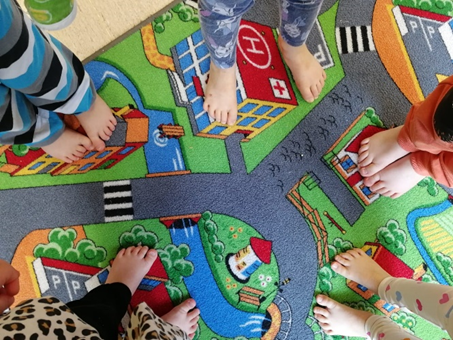 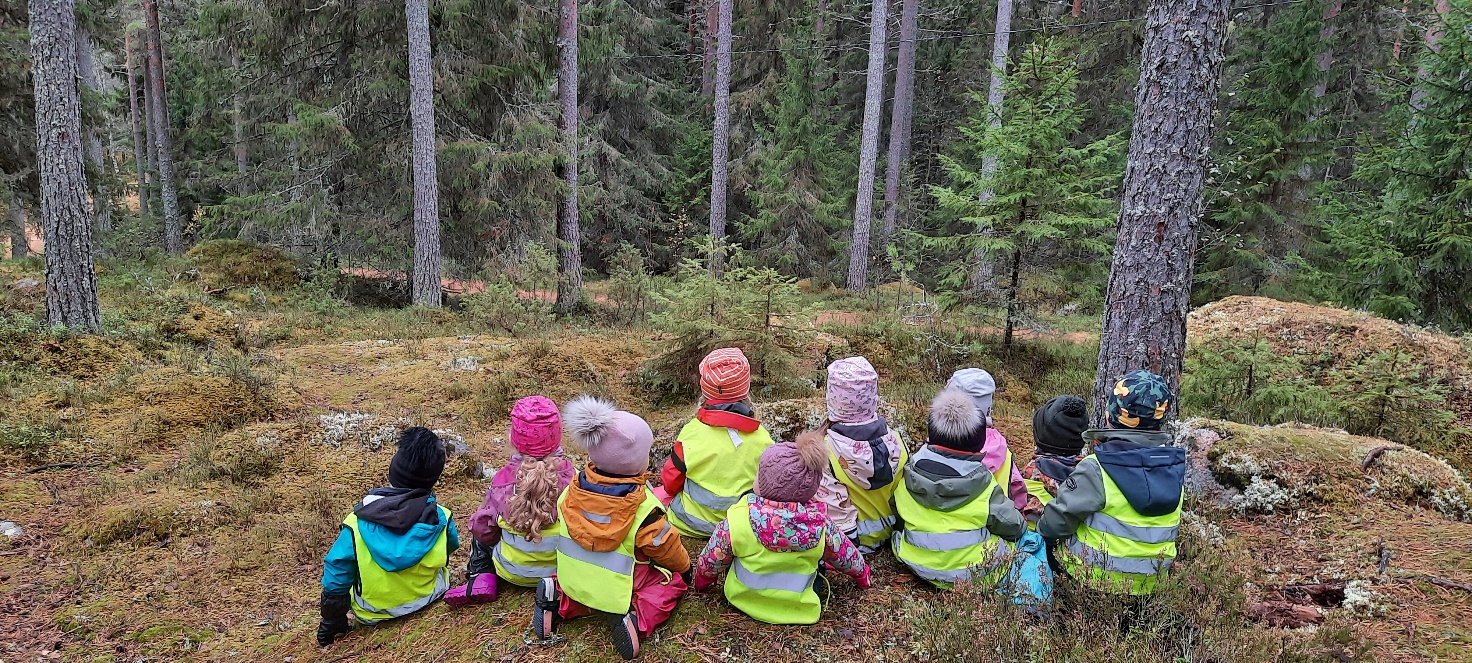 RYHMIEN TOIMINTAViikareiden ja Vekkuleiden toimintaa suunnitellaan vuodenaikojen ja lasten kiinnostusten kohteiden mukaan. Toiminta pohjautuu myös vasun oppimisen alueisiin. Tänä vuonna Rypäleessä teemoina on luonto, liikunta ja ystävyys.  Ryhmien viikko-ohjelmat on suunniteltu siten, että pystymme hyödyntämään koko talon leikkitilat molemmilla ryhmillä. Tutustumme ryhmien kanssa myös Rypäleen lähiympäristöön, kuten metsään, kirjastoon, urheilukenttään ja jumppasaliin.Ryhmien päiväjärjestykset takaavat sen, että siirtymätilanteet (vessassa käynti, pukemiset) ovat rauhallisia ja lapset saavat taitojensa mukaan harjoitella pukemista. Toimimme pienryhmissä. Teemme yhteistyötä eri tahojen kanssa. Tällaisia ovat mm. neuvola, terveyskeskuspsykologi, lastensuojeluhenkilöstö ja eri terapeutit (toiminta-, puhe- ja fysioterapeutti). Yhteistyöstä pyydetään aina vanhemmilta suostumus. Yhteistyötä on myös vanhainkodin, Laaksolan ja perhepäivähoitajien kanssa.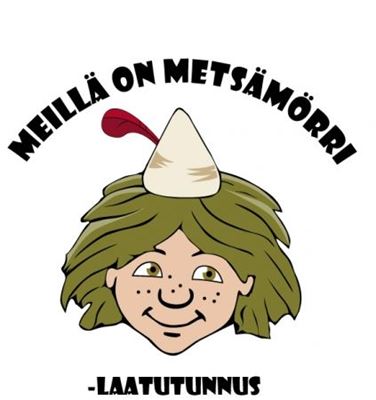 Viikareilla tärkeintä on syli, läheisyys ja sujuva arki. Suurin osa Viikareiden toiminnasta, kuten laulut, lorut ja jumppahetket tapahtuvat osana arjen tilanteita.Vekkuleilla tärkeintä on kiireetön ja lämmin ilmapiiri sekä sujuva arki. Suunniteltua toimintaa pyritään yhdistämään mahdollisimman paljon lasten leikkeihin ja esimerkiksi metsäretkiin. TOIMINTAVarhaiskasvatuksen perusteet on varhaiskasvatuslain perusteella Opetushallituksen antama valtakunnallinen määräys, jonka mukaan paikalliset ja lasten varhaiskasvatussuunnitelmat laaditaan ja varhaiskasvatus toteutetaan.Rypäleen seinällä on VASU-JUNA, johon on avattu Vasun eri osa-alueita, jotka meidän on huomioitava työssämme. Vasujunaan kirjataan ylös lasten ja vanhempien toiveita.Varhaiskasvatuksessa luodaan pohjaa lasten LAAJA-ALAISELLE OSAAMISELLE. Laaja-alainen osaaminen muodostuu tietojen, taitojen, arvojen, asenteiden ja tahdon kokonaisuudesta. Osaaminen tarkoittaa myös kykyä käyttää tietoja ja taitoja sekä toimia tilanteen edellyttämällä tavalla. OPPIMISEN ALUEET kuvaavat varhaiskasvatuksen pedagogisen toiminnan keskeisiä tavoitteita ja sisältöjä. Ne ohjaavat henkilöstöä monipuolisen ja eheytetyn pedagogisen toiminnan suunnittelussa ja toteuttamisessa yhdessä lasten kanssa. Lapsilla on oikeus saada monipuolisia kokemuksia oppimisen eri alueista. OPPIMISEN ALUEETKielten rikas maailma
- lorut, laulut, sadut, kertominen, kuunteleminen, nimeäminen, eri kielet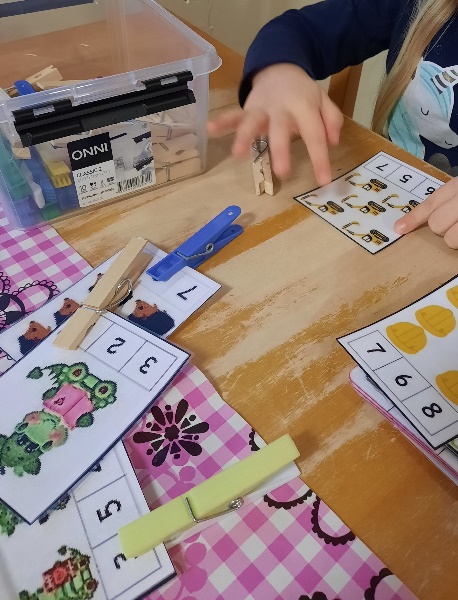 Ilmaisun monet muodot
- laulaminen, soittaminen, askartelu, maalaaminen, piirtäminen, muovailu, rakentelu, draama, teatteriMinä ja meidän yhteisömme
- eettinen ajattelu, ryhmän säännöt, juhlat, menneisyys, tulevaisuus, mediatTutkin ja toimin ympäristössäni
- luokittelu, vertailu, lukumäärät, ympäristökasvatus, MetsämörriretketKasvan, liikun ja kehityn
- liikunta, ulkoilu, ruokakasvatus, terveys, turvallisuusLAPSEN VARHAISKASVATUSSUUNNITELMALapsen varhaiskasvatussuunnitelmassa (vasussa) sovitaan siitä, miten kunkin lapsen yksilöllistä kehitystä, oppimista ja hyvinvointia edistetään suunnitelmallisesti ja tavoitteellisesti varhaiskasvatuksessa. Lapsen vasu laaditaan jokaiselle varhaiskasvatuksessa olevalle lapselle yhdessä lapsen ja huoltajien kanssa. Vasu löytyy osoitteesta www.karstula.fi/varhaiskasvatus. Vanhemmat ovat asiantuntijoina omaa lastaan koskevissa asioissa. Varhaiskasvatussuunnitelmien tavoitteet asetetaan pedagogiselle toiminnalle eli meille työntekijöille. Kuluvan syksyn aikana lapsenne omahoitaja ehdottaa vanhemmille vasu-aikaa. Henkilökunnan on helpoin irrottautua näihin klo. 9.00-10.30 tai klo 12.15-14.00 välisenä aikana. Yllä olevasta osoitteesta löytyy tietoa hoitosopimuksen tekemisestä, varhaiskasvatukseen tulosta, asiakasmaksuista, tietoa lapsen sairastuttua sekä varhaiskasvatuksen ajankohtaisia asioita. 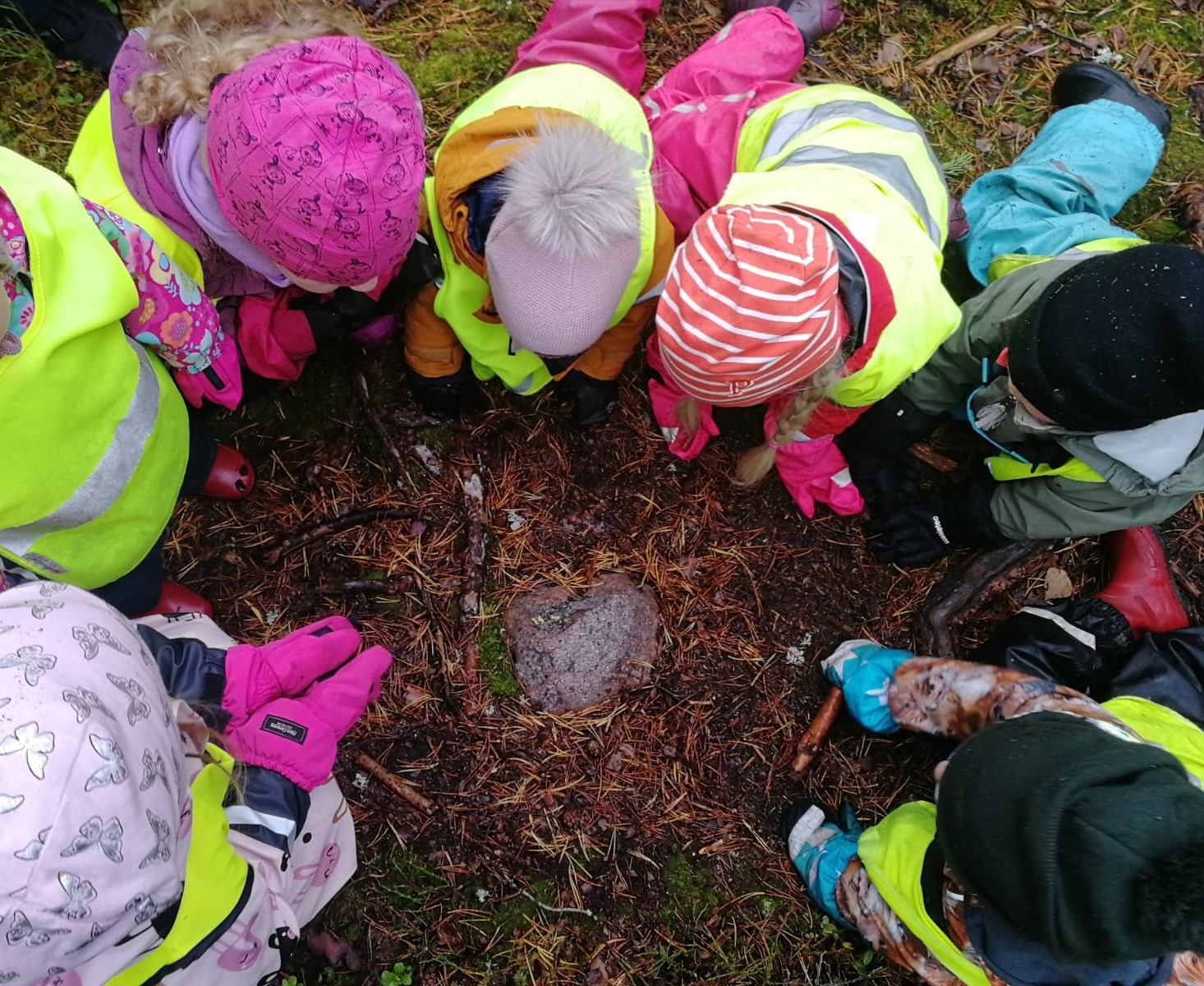 
MUUTA YLEISTÄSyys-, joulu- ja hiihtolomien lasten hoidontarpeesta lähetetään tavallisesti kysely koteihin lähempänä näitä ajankohtia. Kyselyn perusteella voidaan selvittää henkilökunnan lomamahdollisuutta ajankohtina, jolloin lapsiryhmät ovat todennäköisesti pienempiä.Rypäleessä on tehty perinteisesti jokin isompi retki ja joitakin pienempiä retkiä vuoden kuluessa. Näistä ilmoitellaan aina erikseen vanhemmilleLapsen täyttäessä 4-vuotta, voi omahoitaja täyttää lapsen taitoja ja ryhmässä toimimiseen liittyvän nelivuotislomakkeen. Varatessanne lapsellenne nelivuotisneuvola-aikaa, pyytäkää siis lomakkeen täyttämistä henkilökunnalta. 3- ja 5-vuotiaille lapsille tarjotaan valtakunnallista Lapset-puheeksi keskustelua, jossa käydään yksityiskohtaisemmin läpi mm. lapsen hoitoon, kasvatukseen ja oppimiseen liittyviä asioita. Keskustelu on vapaaehtoinen.Rypäleessä juhlitaan jokaisen lapsen syntymäpäivää. Lasta muistetaan kortilla ja laululla. Olemme sopineet yhteisesti, että kotoa ei tuoda tarjoamisia. Lisäksi syntymäpäiväkutsut on syytä toimittaa muulla tavalla kuin hoitopaikan naulakkoon. Vain niissä tapauksissa, kun kutsutaan koko ryhmä, voi kutsun toimittaa Rypäleen kautta. Valokuvaus järjestetään kerran toimintakauden aikana.HAKUTILANNELapsen hakutilanteisiin liittyy kohonnut turvallisuusriski, koska henkilökunnan on lapsia valvoessaan samanaikaisesti keskusteltava päivän tapahtumista lapsia noutamaan tulleen huoltajan kanssa. Tästä syystä lapset eivät avaa porttia!Sosiaali- ja terveysministeriön ohjeistuksen mukaan lapsen luovuttaminen päivähoidosta hoitopäivän päättyessä on edelleen osa päivähoitoa ja tapahtuu aina päivähoidon henkilökunnan vastuulla. Lapset ja hoitajat pitävät tärkeänä, että päivän kuulumiset vaihdetaan lasta haettaessa. Toivomme, että mahdolliset puhelut lopetetaan jo portin ulkopuolella.VUOROPÄIVÄKOTI RYPÄLE 
	Hämeenpurontie 2Rypäle			044 459 6659Päiväkodin johtaja 		044 459 6605		Merja Antila (VEO) 		044 459 6582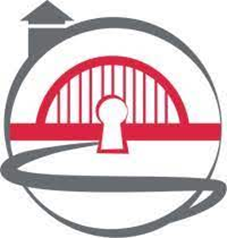 